Publicado en Barcelona el 19/10/2017 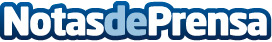 El mercado del alquiler es la nueva oportunidad de inversiónMadrid y Barcelona se sitúan entre las 40 ciudades más rentables para invertir en Europa, según Oxford Economic. El alquiler se convierte en la nueva alternativa para los inversoresDatos de contacto:Mireia S.Nota de prensa publicada en: https://www.notasdeprensa.es/el-mercado-del-alquiler-es-la-nueva Categorias: Inmobiliaria Finanzas Madrid Cataluña http://www.notasdeprensa.es